Publicado en Madrid el 18/07/2019 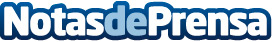 Cryosense destaca la "alta rentabilidad" que supone la instalación de cabinas de criosauna en un negocioLas clínicas de salud o complejos deportivos que han añadido las sesiones de crioterapia a su oferta de servicios han notado un repunte económico en los últimos años, de ahí que lo consideren como una opción de "alta rentabilidad"Datos de contacto:Cryosense(+34) 91 159 27 16Nota de prensa publicada en: https://www.notasdeprensa.es/cryosense-destaca-la-alta-rentabilidad-que Categorias: Nacional Emprendedores Medicina alternativa Consumo Innovación Tecnológica http://www.notasdeprensa.es